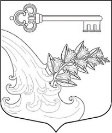 АДМИНИСТРАЦИЯ УЛЬЯНОВСКОГО ГОРОДСКОГО ПОСЕЛЕНИЯ ТОСНЕНСКОГО РАЙОНА ЛЕНИНГРАДСКОЙ ОБЛАСТИПОСТАНОВЛЕНИЕ О внесении изменений в постановлениеадминистрации от 09.07.2020 № 343«О проведении аукциона на право заключения договоров аренды земельных участков, расположенныхна территории Ульяновского городского поселения Тосненского района Ленинградскойобласти» 	В соответствии с пп. 4 п. 8 статьи 39.11., статьей 39.12. Земельного кодекса РФ, пункта 2 статьи 3.3 Федерального закона от 25 октября 2001 года № 137-ФЗ «О введении в действие Земельного кодекса Российской Федерации», ст. 407 Гражданского кодекса РФ, Федеральным законом  от 29.07.1998 № 135-ФЗ «Об оценочной деятельности», руководствуясь Уставом Ульяновского городского поселения Тосненского района Ленинградской областиПОСТАНОВЛЯЮ:	1. Отменить проведение аукциона на право заключения договора аренды земельного участка, расположенного на территории Ульяновского городского поселения Тосненского района Ленинградской области и относящегося к землям неразграниченной государственной собственности по  земельному участку, площадью 1000 кв.м., кадастровый номер 47:26:0136006:433, расположенному по адресу: Ленинградская область, Тосненский муниципальный район, Ульяновское городское поселение, г.п. Ульяновка, ул. Калинина, номер участка 78б, категория земли – земли населённых пунктов, вид разрешенного использования – пошивочные ателье, ремонтные мастерские бытовой техники, мастерские по пошиву и ремонту обуви, мастерские по ремонту часов, парикмахерские и другие объекты обслуживания (лот № 1).2. В постановление администрации Ульяновского городского поселения Тосненского района Ленинградской области от 09.07.2020 № 343 «О проведении аукциона на право заключения договоров аренды земельных участков, расположенных на территории Ульяновского городского поселения Тосненского района Ленинградской области» внести следующие изменения: «абзац 2 пункта 1 постановления исключить.». 	3.  Разместить постановление на официальном сайте администрации Ульяновского городского поселения Тосненского района Ленинградской области в сети «Интернет».4. Опубликовать информацию об отмене Лота № 1  на официальном сайте Российской Федерации www.torgi.gov.ru в сети «Интернет» и на официальном сайте администрации Ульяновского городского поселения Тосненского района Ленинградской области.5. Контроль за исполнением настоящего постановления возложить на Смирнову Ю.В., заместителя главы администрации.Глава администрации					 	       К.И. Камалетдинов31.07.2020№398